Ceník služeb | KlientSTRAVENKA | UNIŠEK | UNIŠEK+ | UNIŠEK+ FKSP | CADHOC | ŠEK DOVOLENÁ | ŠEK SERVIS | CLEANZpůsob platbyproforma faktura; hotovostdle smluvního ujednáníxxxVýše odměny pro Up ČR z hodnoty Poukázek (v %)Minimální poplatekDodávka Poukázek na adresu Klienta / na další dodací místo KlientaPoplatek za vrácení neuplatněných Poukázekxxxxxx•výše poplatku je určena z hodnoty Klientem neuplatněných Poukázek doručených Up ČRStorno poplatek – úhrada vzniklých nákladů Up ČR při zrušení celé objednávky nebo vrácení již vyrobených, resp. Kliento-vi doručených Poukázek v rámci jedné objednávkyxxx•výše storno poplatku je určena z hodnoty Klientem stornovaných nebo vrácených PoukázekPersonalizace obálekcena je určena za každou vyrobenou obálkuxxx•Vytvoření graﬁckého návrhu a náhledu Poukázky s logem / textem dle přání KlientaxxxUmístění reklamního textu / loga dle přání Klientaxxxxxx•cena je určena za každou vytisknutou PoukázkuUmístění reklamního textu / loga na obálkucena je určena za každou vyrobenou obálkuVýměna poškozených Poukázek (způsobeno na straně Klienta)poplatek za doručení hrazený při převzetí zásilky•xxx•eSTRAVENKA | eBENEFITY | eBENEFITY FKSPZpůsob platbyproforma faktura; daňový dokladdle smluvního ujednáníxxxVýše odměny pro Up ČR z hodnoty dobitíVydání Fyzické karty – jednorázověDodávka Fyzických karet na adresu Klienta / na další dodací místo KlientaVýměna Fyzické karty (po 5 letech)xxxxxxZnovuvydání Fyzické kartyxxxPortál Můj UpMůj Up s Elektronickou kartou – aktivace platformyxxxMůj Up bez Elektronické karty a s produktem Verso – aktivace platformyMůj Up s Elektronickou kartou a bez produktu Verso – vedení účtů a přístup k modulům – měsíční poplatekMůj Up bez Elektronické karty a s produktem Verso – vedení účtů a přístup k modulům – měsíční poplatekMůj Up s Elektronickou kartou a s produktem Verso – vedení účtů a přístup k modulům – měsíční poplatekMěření spokojenosti** – aktivacexxxxxxxxxxxxxxxZasílání SMS Zaměstnancům na vyžádání KlientemxxxUp Whistleblowing**Whistleblowing - aktivacexxxWhistleblowing - vedení a příslup k modulu - měsíční poplatekWhistleblowing - zpřístupnění standardizované základní dokumentaceWhistleblowing - školeníxxxxxxxxxWhistleblowing - doplňkové služby partnera Up ČR (outsourcing příslušné osoby, provedení implementace povinnostív souvislosti s whisteblowingem na míru požadavkům Klienta, školení)cena bude stanovena dohodou**Počet zaměstnanců je stanoven na základě počtu zaměstnanců v den podpisu Smlouvy.* Pouze s produktem Verso.Up Česká republika s.r.o. | Zelený pruh 1560/99, 140 00 Praha 4 | Tel.: xxxxxxxxx| E-mail: xxxxxxxxx| www.upcz.czStrana 1/2Tento dokument považujte za důvěrný. Jeho obsah je vlastnictvím společnosti Up Česká republika s.r.o a nesmí být dále šířen či jinak komunikován bez jejího souhlasu.Datum vydání: 01.12.2023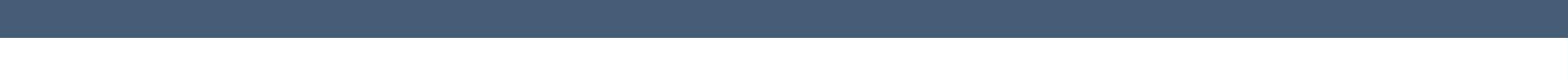 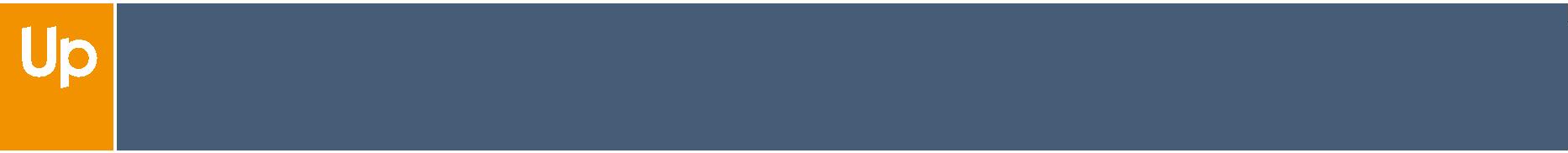 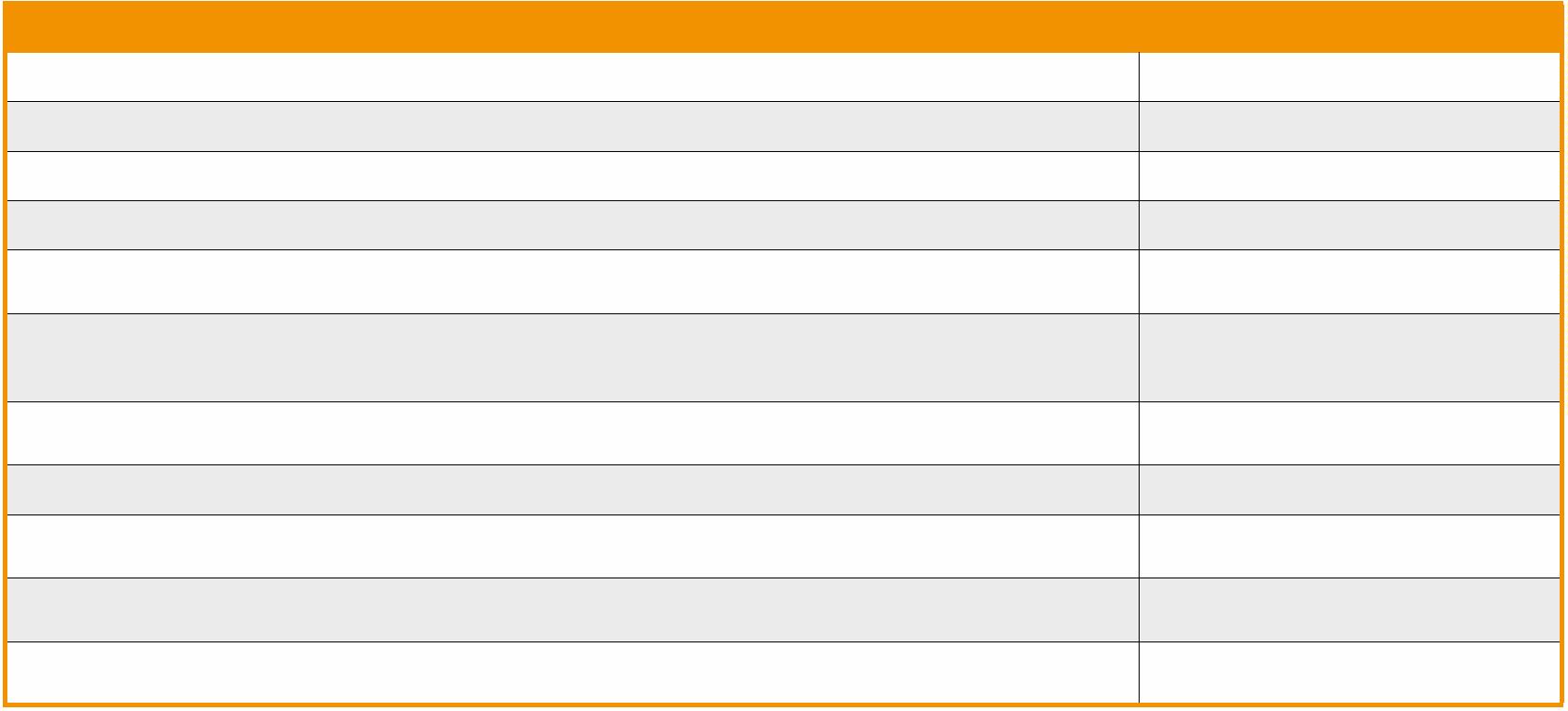 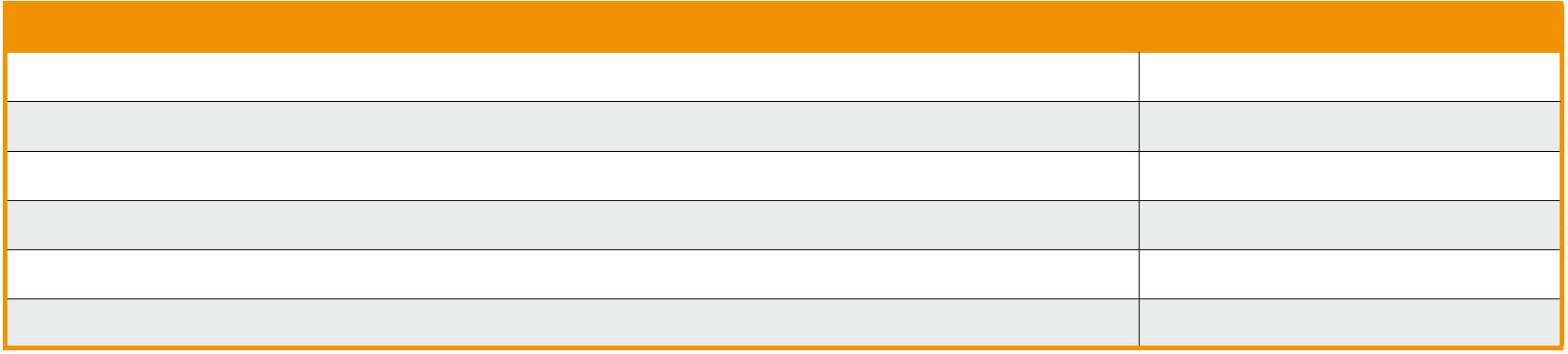 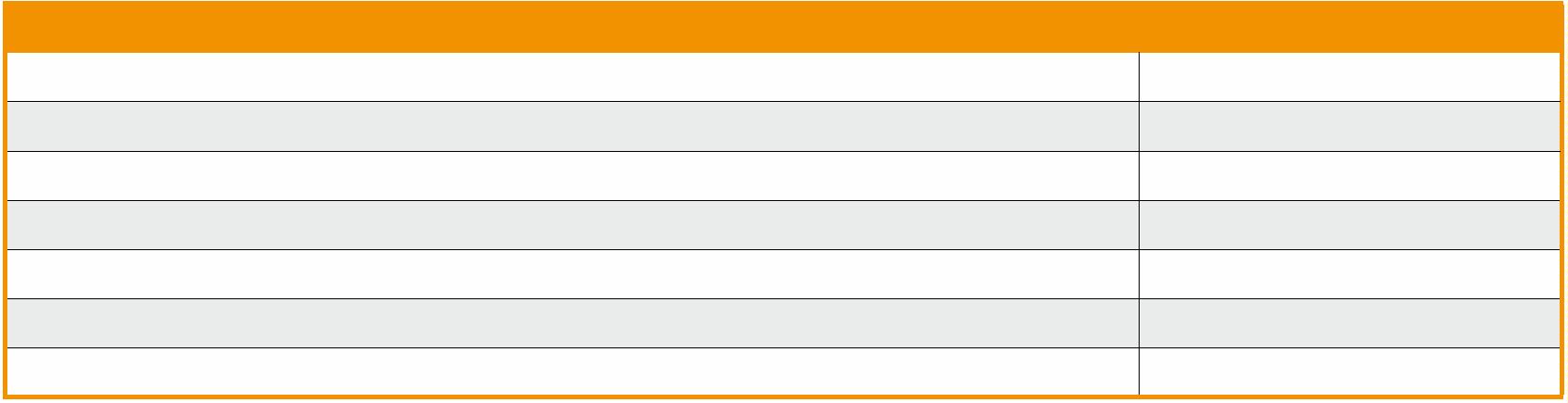 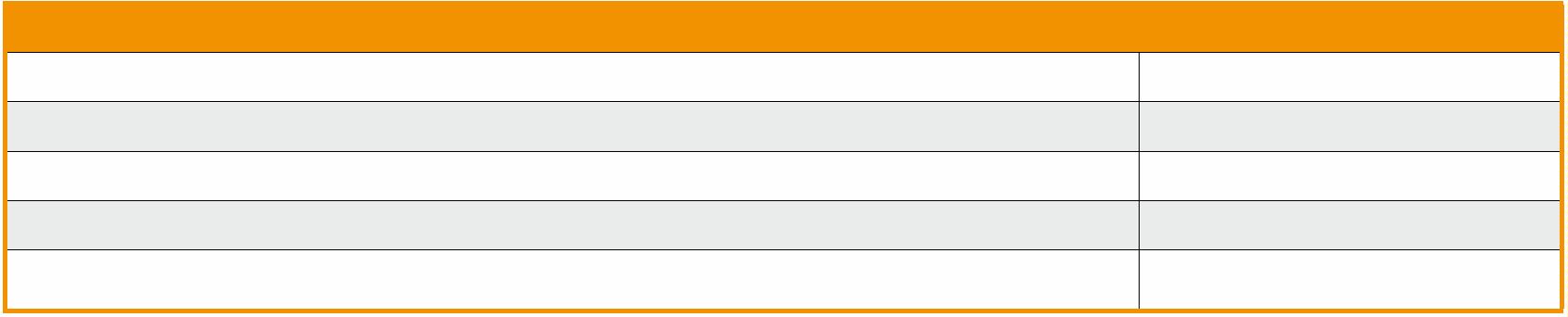 Ceník služeb | KlientOstatní poplatkyOpis fakturyxxxxxxVystavení penalizační faktury po odeslání I. upomínkyDatový analytik / specialista•úkony objednané Klientem v rámci činností podle odst. 13.6.2 a 13.6.4 až 13.6.6 VOPv oblasti ochrany osobních údajů / GDPR a kybernetické bezpečnostixxxxxxZpracování dat / administrativa:•úkony objednané Klientem v rámci činností podle odst. 13.6.2 a 13.6.4 až 13.6.6 VOPv oblasti ochrany osobních údajů / GDPR a kybernetické bezpečnostiTento Ceník služeb je platný od 1. 12. 2023, účinný od 2. 1. 2024 a je nedílnou součástí Smlouvy. Ceny jsou uvedeny bez DPH.Up Česká republika s.r.o. | Zelený pruh 1560/99, 140 00 Praha 4 | Tel.: xxxxxxxxx| E-mail: xxxxxxxxx| www.upcz.czStrana 2/2Tento dokument považujte za důvěrný. Jeho obsah je vlastnictvím společnosti Up Česká republika s.r.o a nesmí být dále šířen či jinak komunikován bez jejího souhlasu.Datum vydání: 01.12.2023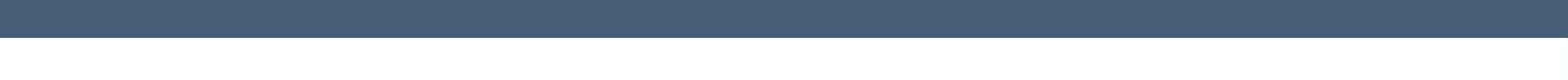 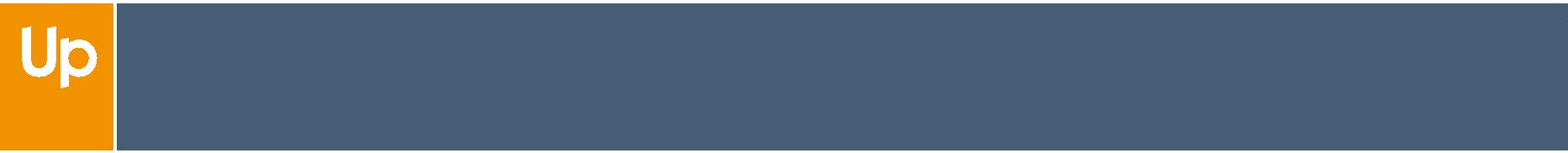 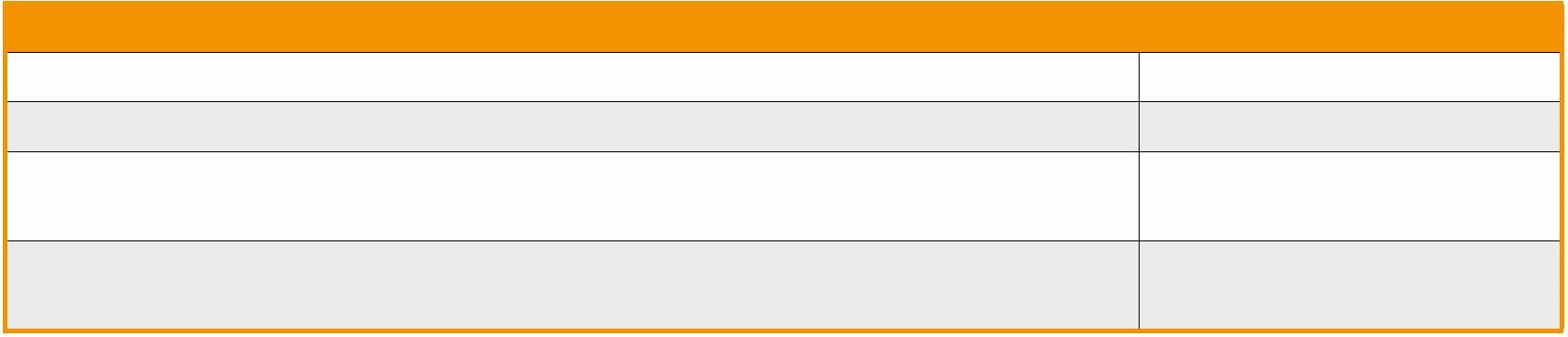 